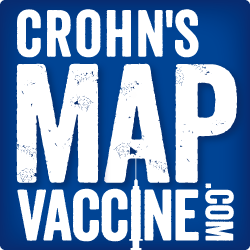                                             Find us on Facebook, Twitter & Instagram                                           www.crohnsmapvaccine.com